 Resource 6a – Social Structure Handout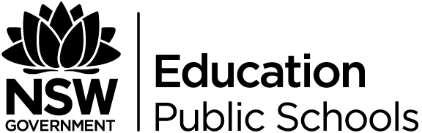 Social Structure: The Building Blocks of Social LifeRead Resource 6 - Excerpts from Chapter 5 in “Sociology: Understanding & Changing the Social World”Learning Objectives:Describe the difference between a status and a role.Understand the difference between an ascribed status, an achieved status, and a master status.Know the major social institutions.The roles you occupy, each of your statuses and the groups you belong to, influence the way you live, as well as how you read and understand texts.Contemporary technologies are a product of our society, an agent of change within it, and form the pathway that will lead to the irreparable damage of it.Using Post-it-notes, categorise emerging technologies as listed in the table belowChoose one example of emerging technology and explain the impact of this technology. Use TEEEC/TXXXC/STEEL/PETAL/PEEL paragraph. **Hint - identify whether it was a positive or negative impact. Note- teachers to amend table according to school/faculty preferred scaffoldPETAL/STEEL/TEEEC/TXXXC/PEEL Paragraph A product of our societyAn agent of change within our society	A tool of societal destructionConsider technologies that have been developed to make our lives easier, more time/cost effective, more productive as a result of an identified societal want or need.Notes:Overall, have these technologies had positive or negative impacts on the way we function as a society?Consider technologies that have changed lives; medical technology, workplace innovations, transport.Notes:Overall, have these technologies had positive or negative impacts on the way we function as a society?Consider cases where increased technology or new technology has damaged our society or had a negative impact on our livesNotes:Overall, have these technologies had positive or negative impacts on the way we function as a society?ParagraphYour answerT/PEE/TE/AL